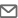 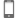 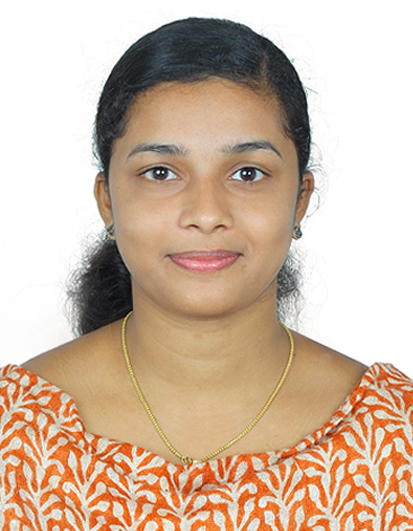 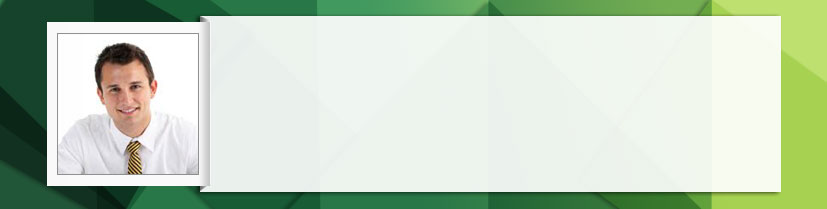 
 Career Objective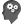 To provide superior clinical care to broad based patient populations and want to work with a hospital where my experience and knowledge may prove fruitful and worthwhile.  Education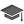 BSc Nursing from Samaritan College of Nursing, Pazhanganad, Ernakulam, Kerala, affiliated to Kerala University, in 2016
Plus Two from St. Joseph GHS Chengal, Ernakulam in 2012SSLC  from S.N.D.P.H.S Neeleeswaram, Ernakulam in 2010 Work Experience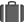 June 2018 - December 2018 Mar Augustine Golden Jubilee Hospital Mookkannur, Angamaly  as  Staff NurseMarch 2018 – May 2018Samaritan Hospital, Pazhanganad, Ernakulam as Trainee StaffOutcomes:Observing and recording patients’ behavior.Coordinating with physicians and other healthcare professionals for creating and evaluating customized care plans.Create harmonious environment to provide emotional and psychological support to the patients and their families.Maintaining reports of patients’ medical histories, and monitoring changes in their condition.Carrying out the requisite treatments and medications. Adhering with the protocols, norms, rules and regulations in order to maintain complete medical records.Maintaining hygienic and safe working environment in compliance with the healthcare procedures.Conducting research for improving the nursing practices and healthcare outcomes.Providing instant care during medical emergencies, like car accidents, burns, heart attacks and strokes.Providing necessary guidance on health maintenance and disease prevention.Keeping an eye on each and every aspect of patient care that includes physical activity plus proper diet.Preparing rooms, and decontaminating equipments and instruments.Preparing patients for examinations.Educating patients’ families about the disease and its treatment.Resolving patients’ problems and fulfilling their requirements by applying multifaceted team strategy.Interacting with the healthcare teams for maintaining harmonious relationships.  Personal Skills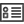 Polite and soft in natureCan manage the problems easily.Good decision maker.Loyal towards my work and duties. IT Skills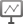 Proficient in MS Office  Personal DetailsFather’s Name: Sunny A.DDate of Birth: 30-09-1994Languages Known: Malayalam & EnglishGender: FemaleReligion & Caste: Christian/RCMarital Status: SingleNationality: IndianAddress : Arackal House, Neeleeswaram P.O. Mundagamattom, Ernakulam, Kerala, PIN-683574